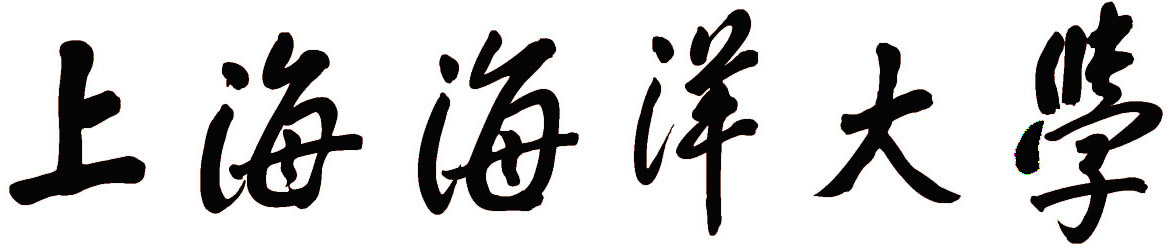 毕业设计（论文）（      届本科 ）  题 目：                                             学    院：                         专    业：                         班    级：                         姓    名：                         学    号：                         指导教师：                          年     月